FROM THE PRINCIPAL’S DESKDear Parents/ Carers and community members, Athletics carnivalAthletics carnival has been postponed until Thursday 25th May 2023.  All families and community members are invited to come and share this great event with our children.  The day is set to begin at 8:45-9am with the 100m sprints beginning the day.   Catering will be available on the day.Mother’s Day StallThank you to the P&C for running a great stall. We hope all mums enjoyed their presents.E safetyIt is vital that we all keep our children safe when they are using electronics.   The e-safety commissioner has released an updated suit of resources to assist parents and schools with this ever increasing issue.  To access the site go to www.e.safety.gov.au/parents.  As you can see from the screen shot below, there are lots of useful things to help us keep everyone safe. One point to note is  the red square at the top right hand side of the screen, where you can report abuse. 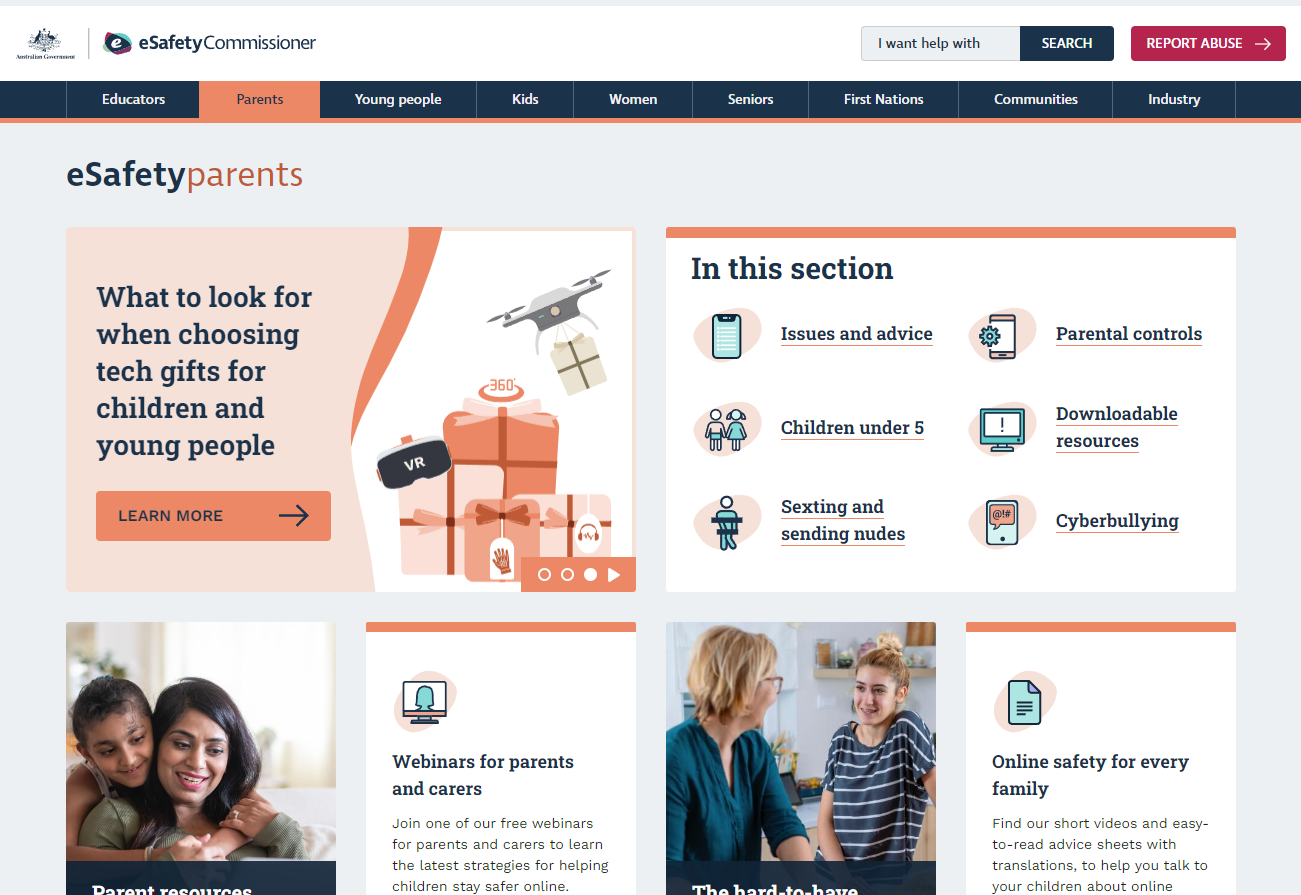 Kind regardsMrs Gillian DavisPrincipalSECONDARY NEWSIt has been a busy fortnight, and it is shaping up to be another busy one ahead! We’ve got the Bright Girls Workshop later this week. Great work in classIt’s always wonderful to see some of the great work that students are doing in class. Mrs Cunningham’s Science class have been learning about waves and made a ‘wave machine’ to observe energy transfers. Mrs Key’s Food Tech class experimented with different flavours and made coconut chicken cups, which were described as, “ if beautiful were a flavour, this would be it”. 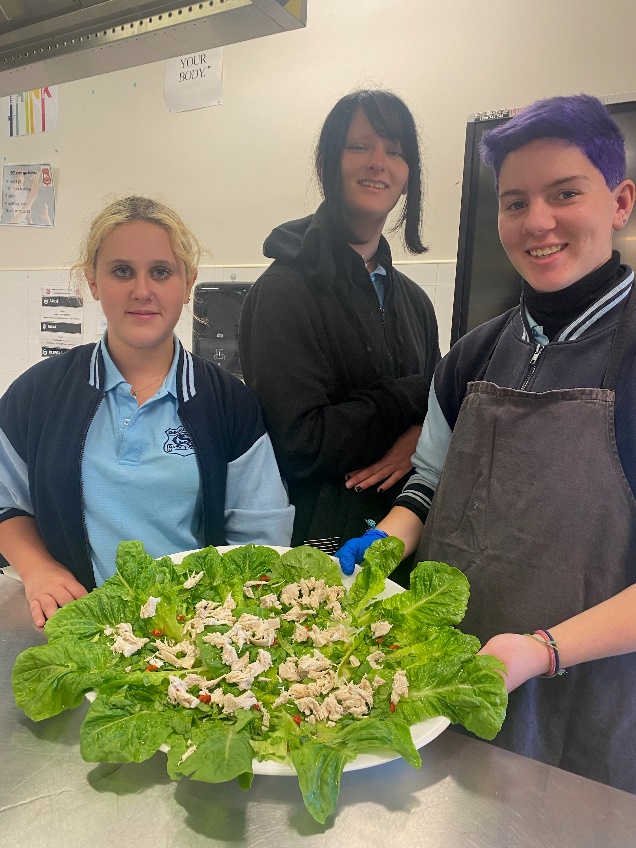 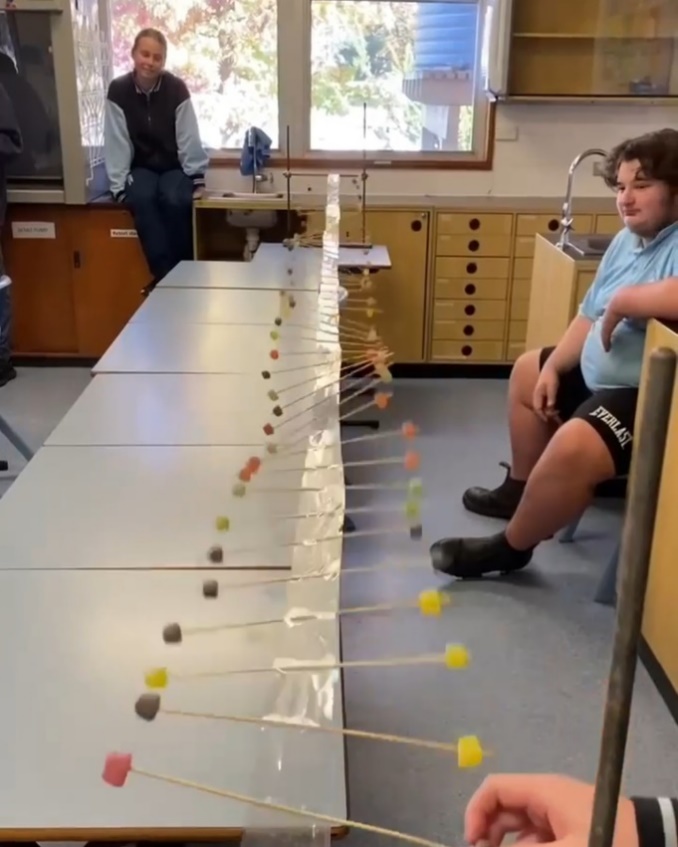 Chess CompetitionEarlier this week we had a visit from The Holy Trinity Chess Team, for an inter-school chess competition. It’s great to see that students can engage with their peers from other schools to participate in events like this. Thank you to Mr Peach for coaching our chess team, and organising this experience for the students. School uniformIt was great to see all students in their uniform for school photos. This also highlighted that students do have uniform, however on a day-to-day basis many secondary students are not wearing school uniform. Different coloured jumpers, tights and jeans do not form part of our uniform. If you need assistance purchasing uniforms for your child, please contact the school. Best wishes for the fortnight ahead.Miss Rebecca GrantHead Teacher- Secondary StudiesPRIMARY NEWSAgain, the 4/5/6 students created some beautiful artworks using tone to give the illusion of looking up at the moon on a snowy evening. They also had some fun with Chrome Music Lab attempting to make their own version of ‘Twinkle, Twinkle Little Star’ using the song maker app. Some students even added beats including the drums or the triangle. The students demonstrated great persistence during this lesson.  The primary students have been enjoying a variety of new lunchtime activities including Lego and playdoh. Here are some of their interesting creations.  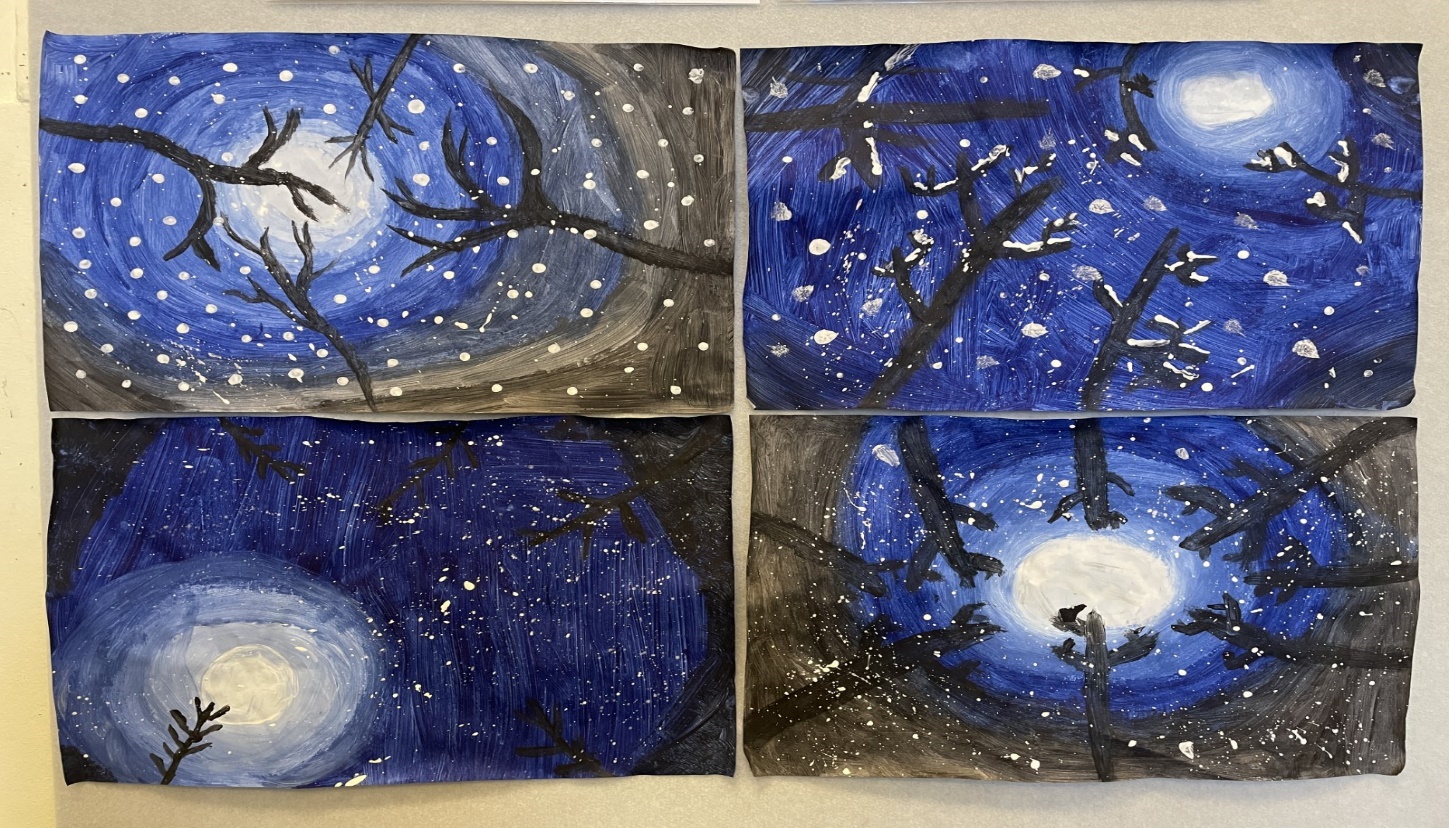 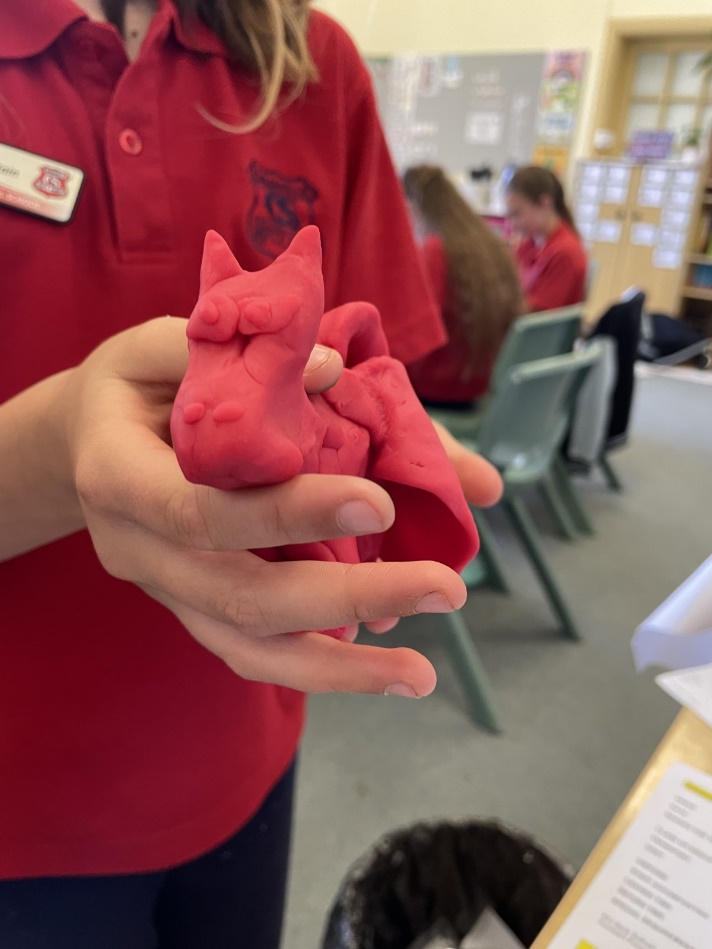 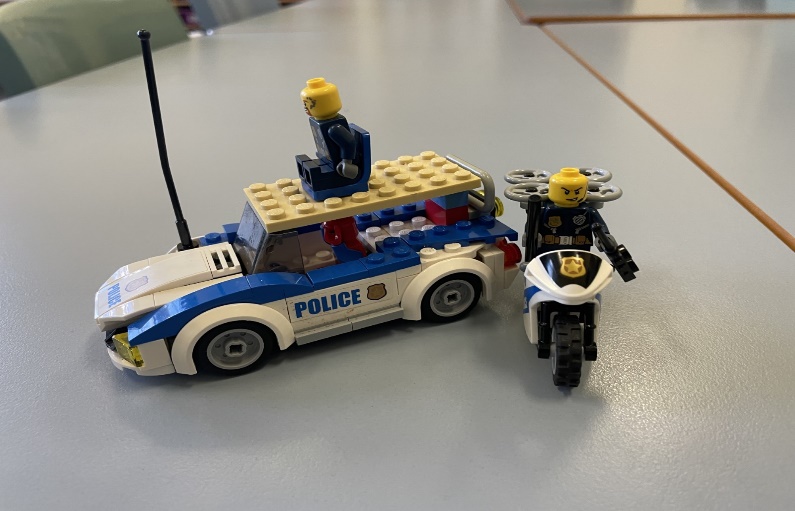 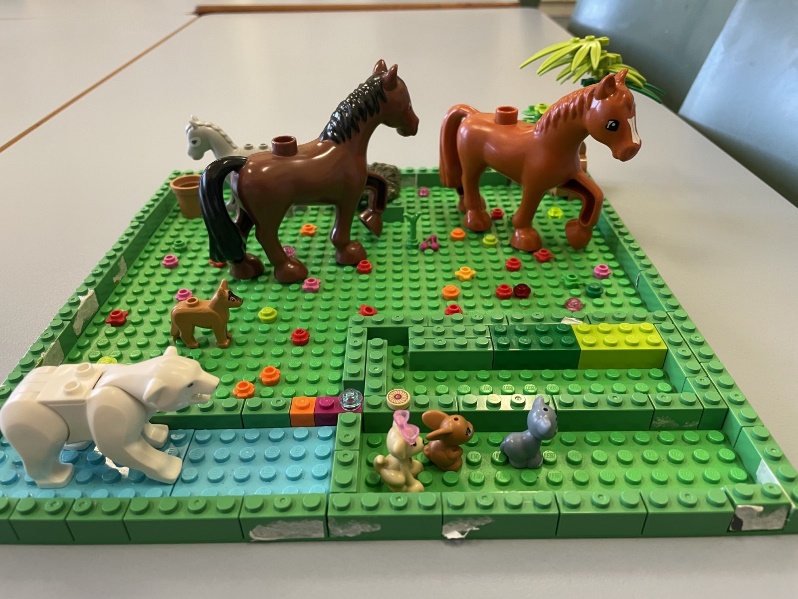 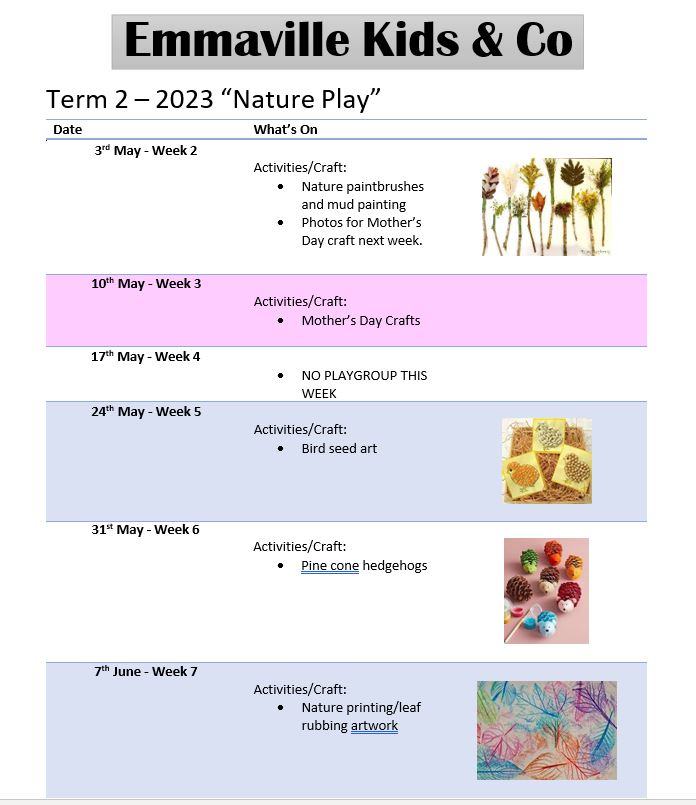 For sport in Term 2, Primary and Secondary students will be undertaking an AFL program with an accredited coach as part of the Sporting Schools program. If you are interested in registering to play junior AFL in Glen Innes, please have a read of this flyer from the Glen Innes Celts!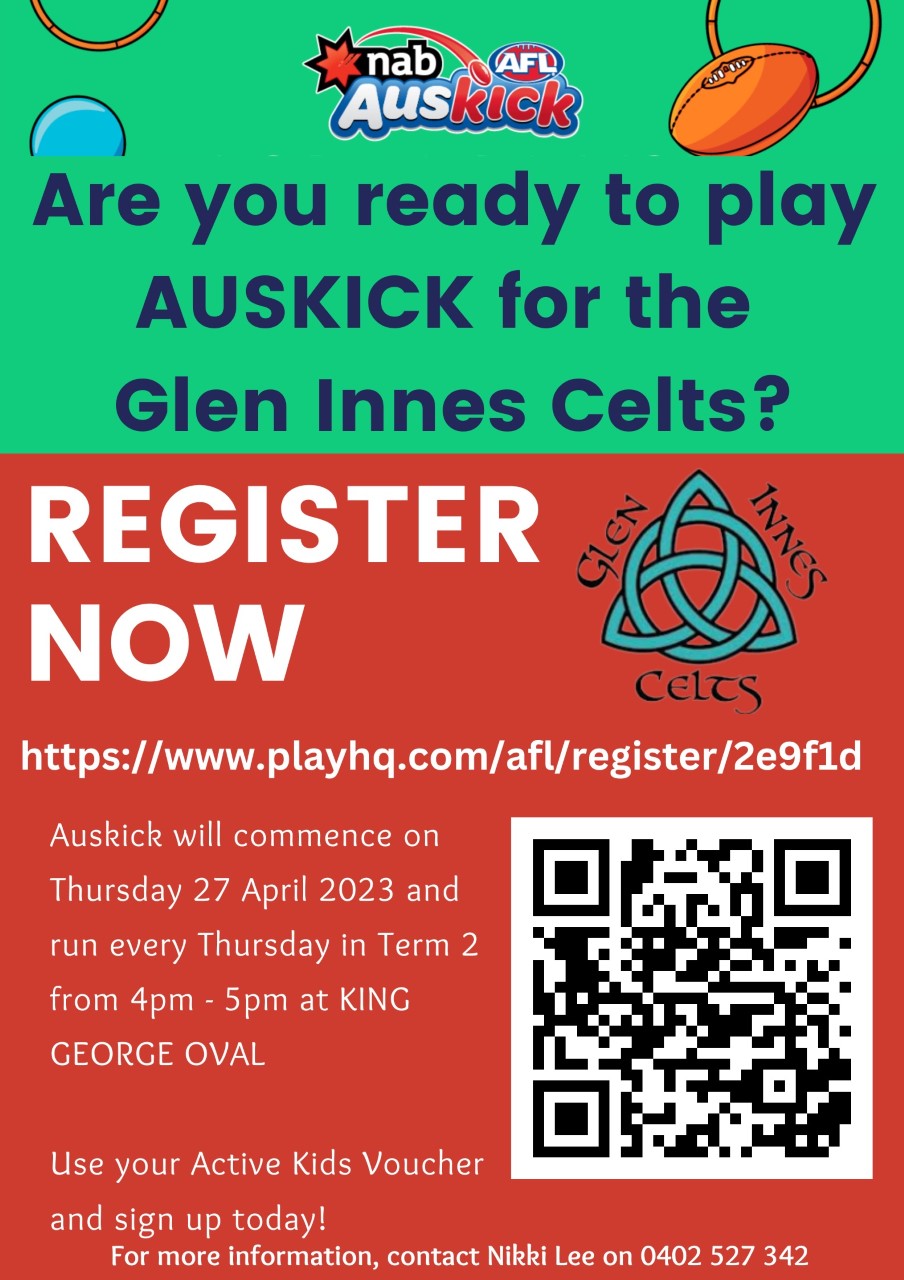 TERM 2 CALENDARWe are continuing our COVID – smart measures.While the community continues to live with COVID-19, NSW Health has advised that the unpredictable nature of the virus will continue to present a health risk to the community, especially during the winter months when other respiratory illness circulate. Accordingly, our school will continue to operate with our baseline COVID-smart measures in place throughout this term to minimise transmission while prioritising student and staff wellbeing. These includes a combination of layered safety measures such as:Staying home if unwell and test for COVID-19 if showing any symptomsBoosted day cleaning of high-touch areas in our schoolsTin Town Tales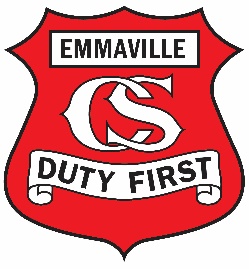 Emmaville Central School & Community NewsFind us at: 20-28 Park Road Emmaville NSW 2371Ph: 67347235   Email: emmaville-c.school@det.nsw.edu.au Issue  7                                   Tuesday 16 May 2023                                 Term 2 Week 4 Issue  7                                   Tuesday 16 May 2023                                 Term 2 Week 4MondayTuesdayWednesdayThursdayFriday Week 415 May16 May17 May18 May19 May Week 4Week BPlay GroupBright Girls SessionWeek 522 May23 May24 May25 May26 MayWeek 5Week APlay GroupSimultaneous Story TimeWhole School Athletics CarnivalWeek 629 May30 May31 May1 June2 JuneWeek 6Week BPlay GroupNational Walk Safely to School Day Week 75 June6 June7 June8 June9 June Week 7Week APlay Group Week 812 June13 June14 June15June16 June Week 8Week APlay Group Week 919 June20 June21 June22 June23 June Week 9Week APlay Group Week 1026June           27 June28 June29 June30 June Week 10Week APlay Group